E I O U M N T M J V CILJ: Urjenje tehnike branja.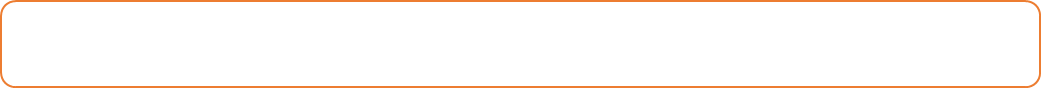 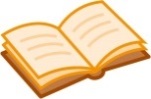                        BERI.MA-MA  TE-MA  NI-MA  ME-TA  NO-TA  MI-MA  NA-NA  NI-TI  TI-NE  MO-TO  TO-NA  TI-NA  TO-MO  MA-TI   TA-TI     NI-NA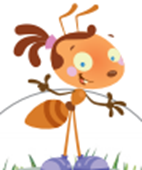                        BERI.JO-TA  MI-JA  MO-JA  MA-JA  ME-JA  JA-MA  VA-TA  JA-TA  JO-NA  VA-JA  VI-NO  VE-NA  VE-JA  VI-TA  JA-NI  NE-VA  K L R D              BERI.LO-KA  KO-LO  ME-RA  RI-MA  MI-RA  MO-RA  RA-MA  KA-RA  RO-KA  JA-KA  LI-NA  LU-KA  LA-NA  KA-JA  KI-TA  JA-KA              BERI.DA-DA  DU-DA  DE-KA  DE-LO  NA-DA  VO-DA  MO-DA  DE-DADE-DI           CILJ: Urjenje tehnike branja.             ČIM HITREJE PREBERI POVED V SMERI                    PUŠČIC.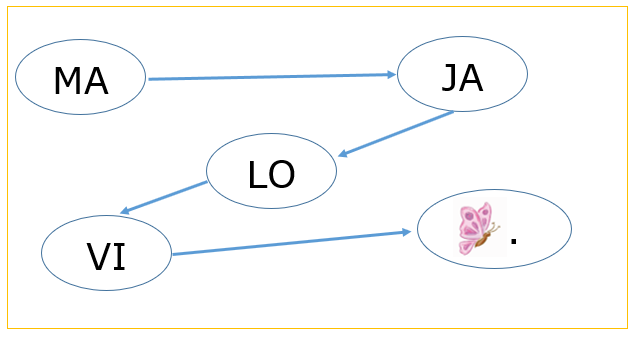 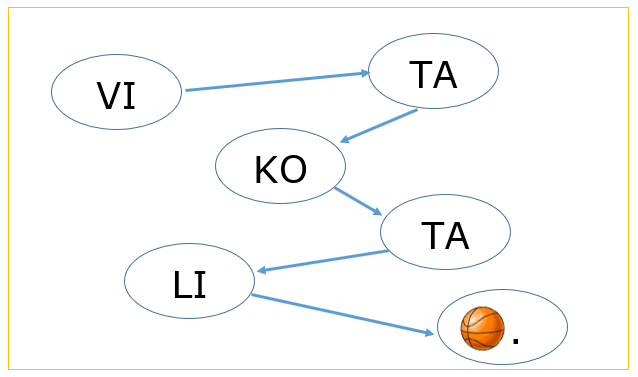              ČIM HITREJE PREBERI POVEDI V SMERI                    PUŠČIC.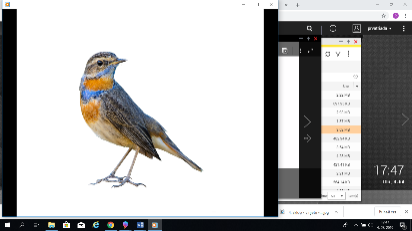 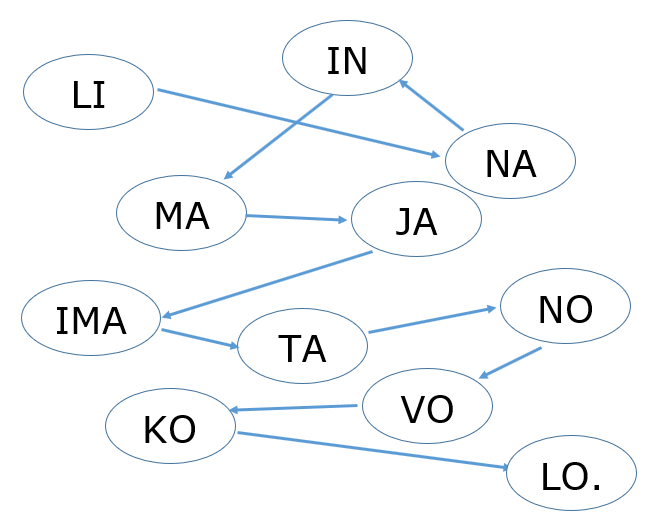              ČIM HITREJE PREBERI POVED V SMERI                    PUŠČICE.